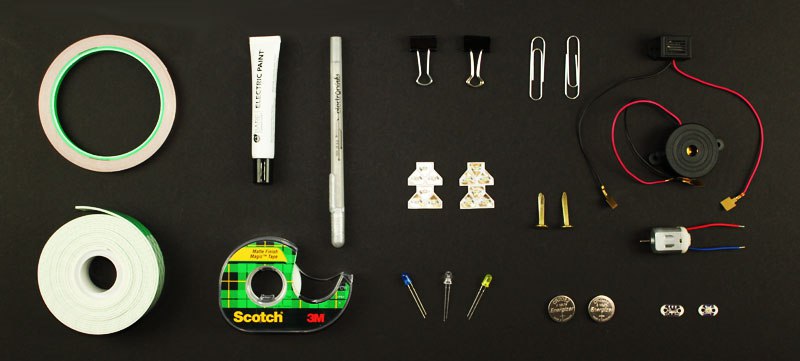 Coin-cell battery (3V) CR2032Copper tape (1/4″) with conductive adhesiveLED – 5mm, 10mm, surface mount or similiarDC Hobby motor – 130 sizeBuzzer – mechanical or piezoLilyPad button board or slide switchPaper clip or Binder clipClear tapeDouble-sided foam tapeCard stock paper – 65-110 lbPrinter/copy paperBrass bradsCircuit Stickers from Chibitronics (optional)Circuit Scribe – conductive ink pen (optional)Electric Paint from Bare Conductive (optional)